Summary of NASCE Board or ARB memberfor the NASCE website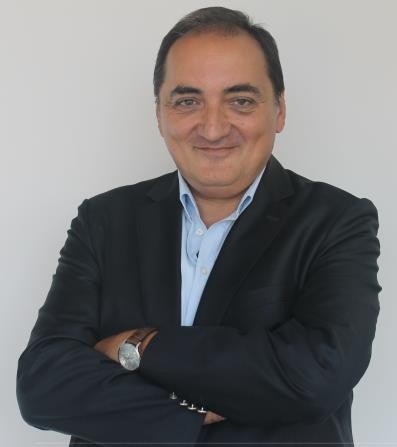 NameAssoc.Professor M.Emin Aksoy MD, M.Sc, Ph.D.SpecialtyFamily Medicine, Biomedical EngineeringSpecial interestMedical Simulation, Serious Gaming, Optical Brain ImagingAffiliated training centreCASE (Center for Advanced Medical Simulation and Education) - AcıbademMehmet Ali Aydinlar University, Istanbul TurkeyEducation and trainingBlack Sea University, Istanbul Taksim Research and Training Hospital,Institute of Biomedical Engineering - Bogazici University,PhDBiomedical EngineeringHospital Appointment-Academic AppointmentChair of Biomedical Device Technology Department, Acıbadem Mehmet Ali Aydinlar University, Istanbul TurkeyDirector of CASE (Center for Advanced Medical Simulation and Education) - Acıbadem Mehmet Ali Aydinlar University, Istanbul TurkeySociety MembershipsNASCE (Network of Accredited Skills Centers in Europe)SSIH (Society for Simulation in Healthcare)Conflict(s) of interestConsulting:NAConflict(s) of interestResearch contractsThe Scientific and Technological Research Council of TurkeyConflict(s) of interestStockholder of a healtchare companyNAConflict(s) of interestOwner of a healthcare companyNAConflict(s) of interestOther-